A Ty gdzie chowasz swoje skarby?Konkurs dla dzieci rozstrzygnięty!Jak wiadomo dziecięce skarby to rzecz święta. Więc przydałaby się magiczna skrzynka, w której można je dobrze ukryć. Pełna schowków i skrytek niezbędnych do tego aby skarby były bezpieczne. A kto najlepiej wie jak powinna ona wyglądać? Oczywiście Dzieciaki. Przecież to skrzynia na ich skarby, prawda? Konkurs na projektJak zapewne pamiętacie z okazji Dnia Dziecka wraz z REHAU Polska ogłosiliśmy konkurs na projekt skrzyni na zabawki. Skrzyni wyjątkowej. Wymarzonej. Dzieciaki dały czadu i zarzuciły nas projektami. Otrzymaliśmy projekty wykonane kredkami, wyklejane bibułą, projekty 3D, rzuty z góry i z boku, a nawet projekty wykonane w programach graficznych. Niektóre z nich byłyby prawdziwym wyzwaniem dla konstruktorów mebli i stolarzy. Świetna robota! Jesteśmy naprawdę pod wrażeniem kreatywności i pomysłów młodych projektantów.Zwycięzcy wybraniSześcioosobowe Jury miało twardy orzech do zgryzienia. Różnice w punktacji między poszczególnymi projektami były naprawdę niewielkie. Po długich naradach udało nam się wreszcie wyłonić zwycięzców. Oto oni (już ze swoimi nagrodami):Miejsce – Ewa (8 lat)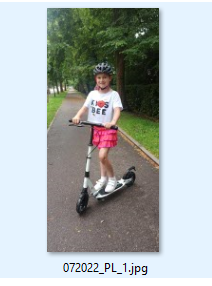 Miejsce – Wiktoria (7 lat)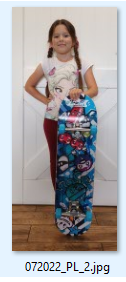 Miejsce – Pola (10 lat) i Patryk (11 lat).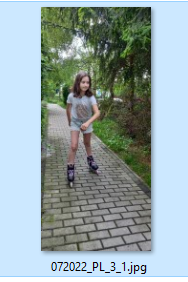 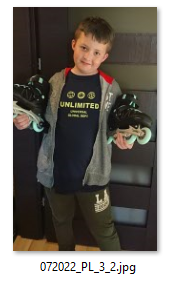 Zwycięzcy wybrani, więc do pracy przystępujemy my. Mamy skrzynkę do zrobienia. Nasz technik Paweł Borkowski rozpisał ją dosłownie na części pierwsze (choć Ewa w swoim projekcie doskonale opisała każdy szczegół). Cięcie formatek już zlecone, okucia zamówione. Czekamy na realizację zlecenia i zabieramy się do składania skrzynki ośmioletniej Ewy. Proces tworzenia skrzynki uwiecznimy dla Was na filmie. Już niedługo będziecie mogli go obejrzeć na naszym kanale na youtube.W dziale prasowym na stronie www.hettich.com można pobrać następujące zdjęcia, menu: Prasa:ZdjęciaPodpisy pod zdjęciem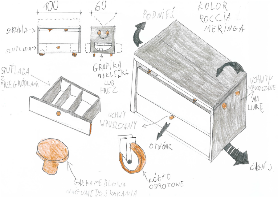 072022_PL_1
Zdobywczyni pierwszego miejsca i hulajnogi – ośmioletnia Ewa. Jej projekt zostanie zrealizowany. Fot.: Hettich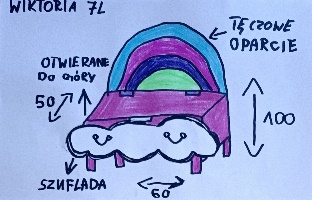 072022_PL_2 
Zdobywczyni drugiego miejsca i nowa właścicielka deskorolki – siedmioletnia Wiktoria. Fot. Hettich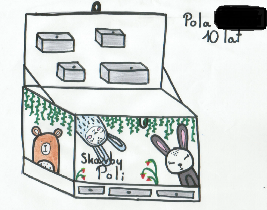 072022_PL_3_1
Brąz zdobyła dziesięcioletnia Pola, która już testuje swoje nowe rolki. Fot. Hettich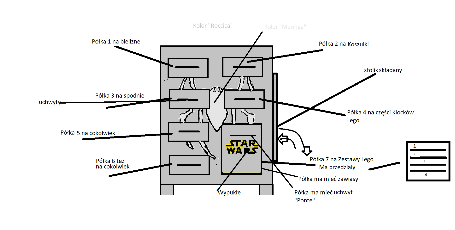 072022_PL_3_2Trzecie miejsce także dla jedenastoletniego Patryka. Jego półki na cokolwiek podbiły nasze serca. Fot. HettichO HettichFirma Hettich została założona w 1888 roku i jest obecnie jednym z największych producentów okuć meblowych na świecie. Każdego dnia ponad 7.400 pracowników w 80 krajach staje przed wspólnym wyzwaniem tworzenia inteligentnej techniki do mebli. Fascynujemy nią ludzi na całym świecie i jesteśmy cenionym partnerem przemysłu meblowego, hurtowni akcesoriów meblowych oraz producentów mebli. Marka Hettich to synonim kluczowych wartości, którymi są: jakość, innowacyjność, niezawodność oraz bliskość klienta. Pomimo swojej wielkości i globalnego zasięgu, Hettich pozostaje firmą rodzinną. Niezależnie od inwestorów budujemy przyszłość przedsiębiorstwa uwzględniając przy tym czynnik ludzki i zrównoważony rozwój.